Year 2 Writing Teacher Assessment FrameworkWorking At the Expected Standard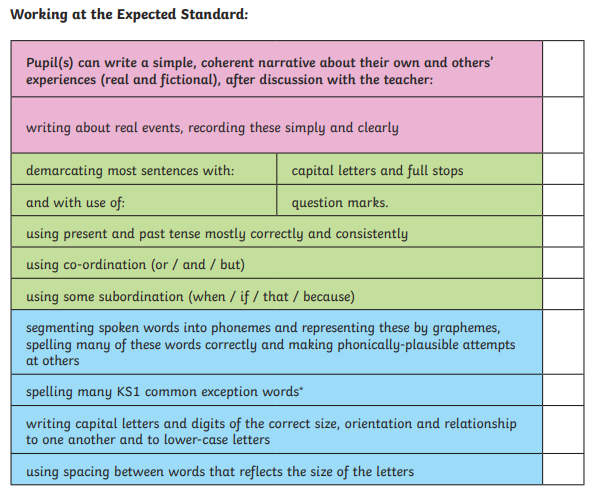 